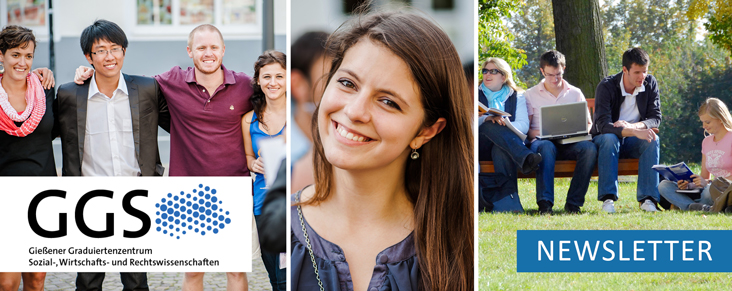 Juli /August 2018Juli /August 2018Juli /August 2018deutsch | Englishdeutsch | Englishdeutsch | Englishdeutsch | EnglishLiebes GGS-Mitglied, pünktlich zum Beginn der Semesterferien möchten wir Sie auf die aktuellen Veranstaltungen des GGS, Preis- und Stipendienausschreibungen sowie Neuigkeiten im Juli und August 2018 hinweisen.Ganz besonders freuen wir uns, dass die Homepage der Anfang des Jahres neu gegründeten interdisziplinären Nachwuchsforscher*innengruppe „Politiken der Reproduktion“ (PRiNa) unter unserem Dach nun online ist: www.uni-giessen.de/prina. Wir freuen uns, dass die Nachwuchsgruppe auf Initiative von Dr. Tina Jung im März erfolgreich gestartet ist. Aktuell sind die Forschungstage in Planung, die im Herbst stattfinden werden. Am Netzwerk Interessierte können sich bei Nadine Reuter (prina@ggs.uni-giessen.de) melden. 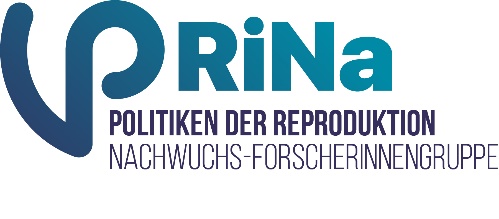 Noch bis zum 30. Juli können Sie sich für die Veranstaltungsreihe „Experimental and Archival Research in Accounting“ bewerben. Die Veranstaltungsreihe ist forschungsorientiert und befasst sich schwerpunktmäßig mit jüngeren experimentellen Forschungsergebnissen und Archivstudien aus den Teilbereichen des Accountings (Financial und Managerial Accounting). An dem Modul können Master-Studierende und Doktoranden/-innen im Rahmen des Promotionsstudiums (6 ECTS) teilnehmen. Vorkenntnisse in der empirischen Forschung sind nicht notwendig, sondern werden im Kurs vermittelt. Aufgrund der begrenzten Plätze ist eine Bewerbung erforderlich. Durchgeführt wird die Veranstaltung an 11 Terminen zwischen 06.11.2018 und 28.01.2019.Die ehemalige Sektion „Finanzmärkte“ erstrahlt in neuem Licht: Im Rahmen des Sektionstreffens am 14.06.2018 wurde die Umbenennung in „Behavioral and Social Finance and Accounting“ und damit eine Neuausrichtung der Sektionsarbeit beschlossen. Darüber hinaus wurde eine neue Sektionsleitung gewählt. Wir dürfen Kim J. Weilmünster, Thomas Heyden und Darwin Semmler herzlich als Unterstützung für Prof. Dr. Christina E. Bannier und Prof. Dr. Peter Tillmann in der Sektionsleitung begrüßen. Wir wünschen der Sektion mit dem Kurznamen „BSFA“ einen guten Neustart und spannende und interessante Aktivitäten.Zuletzt möchten wir Sie heute darüber informieren, dass wir entsprechend der am 25. Mai 2018 in Kraft getretenen EU-Datenschutzverordnung Ihre Daten nur für die Zwecke verwenden, für die Sie uns Ihr Einverständnis gegeben haben. Dies betrifft auch das Abonnement dieses Newsletters. Sollten Sie den Newsletter zukünftig nicht mehr empfangen wollen, senden Sie uns doch bitte eine kurze Nachricht an folgende Adresse: info@ggs.uni-giessen.de. Detailliertere Informationen zur Verwendung und zum Schutz personenbezogener Daten an der JLU finden Sie hier: http://www.uni-giessen.de/ueber-uns/datenschutz.Wenn Sie Kommentare zu unserem Newsletter oder eigene Beiträge bzw. Themenwünsche haben, freuen wir uns über eine E-Mail an info@ggs.uni-giessen.de.Das GGS-Team wünscht Ihnen viel Freude beim Lesen dieser Newsletter-Ausgabe!Liebes GGS-Mitglied, pünktlich zum Beginn der Semesterferien möchten wir Sie auf die aktuellen Veranstaltungen des GGS, Preis- und Stipendienausschreibungen sowie Neuigkeiten im Juli und August 2018 hinweisen.Ganz besonders freuen wir uns, dass die Homepage der Anfang des Jahres neu gegründeten interdisziplinären Nachwuchsforscher*innengruppe „Politiken der Reproduktion“ (PRiNa) unter unserem Dach nun online ist: www.uni-giessen.de/prina. Wir freuen uns, dass die Nachwuchsgruppe auf Initiative von Dr. Tina Jung im März erfolgreich gestartet ist. Aktuell sind die Forschungstage in Planung, die im Herbst stattfinden werden. Am Netzwerk Interessierte können sich bei Nadine Reuter (prina@ggs.uni-giessen.de) melden. Noch bis zum 30. Juli können Sie sich für die Veranstaltungsreihe „Experimental and Archival Research in Accounting“ bewerben. Die Veranstaltungsreihe ist forschungsorientiert und befasst sich schwerpunktmäßig mit jüngeren experimentellen Forschungsergebnissen und Archivstudien aus den Teilbereichen des Accountings (Financial und Managerial Accounting). An dem Modul können Master-Studierende und Doktoranden/-innen im Rahmen des Promotionsstudiums (6 ECTS) teilnehmen. Vorkenntnisse in der empirischen Forschung sind nicht notwendig, sondern werden im Kurs vermittelt. Aufgrund der begrenzten Plätze ist eine Bewerbung erforderlich. Durchgeführt wird die Veranstaltung an 11 Terminen zwischen 06.11.2018 und 28.01.2019.Die ehemalige Sektion „Finanzmärkte“ erstrahlt in neuem Licht: Im Rahmen des Sektionstreffens am 14.06.2018 wurde die Umbenennung in „Behavioral and Social Finance and Accounting“ und damit eine Neuausrichtung der Sektionsarbeit beschlossen. Darüber hinaus wurde eine neue Sektionsleitung gewählt. Wir dürfen Kim J. Weilmünster, Thomas Heyden und Darwin Semmler herzlich als Unterstützung für Prof. Dr. Christina E. Bannier und Prof. Dr. Peter Tillmann in der Sektionsleitung begrüßen. Wir wünschen der Sektion mit dem Kurznamen „BSFA“ einen guten Neustart und spannende und interessante Aktivitäten.Zuletzt möchten wir Sie heute darüber informieren, dass wir entsprechend der am 25. Mai 2018 in Kraft getretenen EU-Datenschutzverordnung Ihre Daten nur für die Zwecke verwenden, für die Sie uns Ihr Einverständnis gegeben haben. Dies betrifft auch das Abonnement dieses Newsletters. Sollten Sie den Newsletter zukünftig nicht mehr empfangen wollen, senden Sie uns doch bitte eine kurze Nachricht an folgende Adresse: info@ggs.uni-giessen.de. Detailliertere Informationen zur Verwendung und zum Schutz personenbezogener Daten an der JLU finden Sie hier: http://www.uni-giessen.de/ueber-uns/datenschutz.Wenn Sie Kommentare zu unserem Newsletter oder eigene Beiträge bzw. Themenwünsche haben, freuen wir uns über eine E-Mail an info@ggs.uni-giessen.de.Das GGS-Team wünscht Ihnen viel Freude beim Lesen dieser Newsletter-Ausgabe!Liebes GGS-Mitglied, pünktlich zum Beginn der Semesterferien möchten wir Sie auf die aktuellen Veranstaltungen des GGS, Preis- und Stipendienausschreibungen sowie Neuigkeiten im Juli und August 2018 hinweisen.Ganz besonders freuen wir uns, dass die Homepage der Anfang des Jahres neu gegründeten interdisziplinären Nachwuchsforscher*innengruppe „Politiken der Reproduktion“ (PRiNa) unter unserem Dach nun online ist: www.uni-giessen.de/prina. Wir freuen uns, dass die Nachwuchsgruppe auf Initiative von Dr. Tina Jung im März erfolgreich gestartet ist. Aktuell sind die Forschungstage in Planung, die im Herbst stattfinden werden. Am Netzwerk Interessierte können sich bei Nadine Reuter (prina@ggs.uni-giessen.de) melden. Noch bis zum 30. Juli können Sie sich für die Veranstaltungsreihe „Experimental and Archival Research in Accounting“ bewerben. Die Veranstaltungsreihe ist forschungsorientiert und befasst sich schwerpunktmäßig mit jüngeren experimentellen Forschungsergebnissen und Archivstudien aus den Teilbereichen des Accountings (Financial und Managerial Accounting). An dem Modul können Master-Studierende und Doktoranden/-innen im Rahmen des Promotionsstudiums (6 ECTS) teilnehmen. Vorkenntnisse in der empirischen Forschung sind nicht notwendig, sondern werden im Kurs vermittelt. Aufgrund der begrenzten Plätze ist eine Bewerbung erforderlich. Durchgeführt wird die Veranstaltung an 11 Terminen zwischen 06.11.2018 und 28.01.2019.Die ehemalige Sektion „Finanzmärkte“ erstrahlt in neuem Licht: Im Rahmen des Sektionstreffens am 14.06.2018 wurde die Umbenennung in „Behavioral and Social Finance and Accounting“ und damit eine Neuausrichtung der Sektionsarbeit beschlossen. Darüber hinaus wurde eine neue Sektionsleitung gewählt. Wir dürfen Kim J. Weilmünster, Thomas Heyden und Darwin Semmler herzlich als Unterstützung für Prof. Dr. Christina E. Bannier und Prof. Dr. Peter Tillmann in der Sektionsleitung begrüßen. Wir wünschen der Sektion mit dem Kurznamen „BSFA“ einen guten Neustart und spannende und interessante Aktivitäten.Zuletzt möchten wir Sie heute darüber informieren, dass wir entsprechend der am 25. Mai 2018 in Kraft getretenen EU-Datenschutzverordnung Ihre Daten nur für die Zwecke verwenden, für die Sie uns Ihr Einverständnis gegeben haben. Dies betrifft auch das Abonnement dieses Newsletters. Sollten Sie den Newsletter zukünftig nicht mehr empfangen wollen, senden Sie uns doch bitte eine kurze Nachricht an folgende Adresse: info@ggs.uni-giessen.de. Detailliertere Informationen zur Verwendung und zum Schutz personenbezogener Daten an der JLU finden Sie hier: http://www.uni-giessen.de/ueber-uns/datenschutz.Wenn Sie Kommentare zu unserem Newsletter oder eigene Beiträge bzw. Themenwünsche haben, freuen wir uns über eine E-Mail an info@ggs.uni-giessen.de.Das GGS-Team wünscht Ihnen viel Freude beim Lesen dieser Newsletter-Ausgabe!Liebes GGS-Mitglied, pünktlich zum Beginn der Semesterferien möchten wir Sie auf die aktuellen Veranstaltungen des GGS, Preis- und Stipendienausschreibungen sowie Neuigkeiten im Juli und August 2018 hinweisen.Ganz besonders freuen wir uns, dass die Homepage der Anfang des Jahres neu gegründeten interdisziplinären Nachwuchsforscher*innengruppe „Politiken der Reproduktion“ (PRiNa) unter unserem Dach nun online ist: www.uni-giessen.de/prina. Wir freuen uns, dass die Nachwuchsgruppe auf Initiative von Dr. Tina Jung im März erfolgreich gestartet ist. Aktuell sind die Forschungstage in Planung, die im Herbst stattfinden werden. Am Netzwerk Interessierte können sich bei Nadine Reuter (prina@ggs.uni-giessen.de) melden. Noch bis zum 30. Juli können Sie sich für die Veranstaltungsreihe „Experimental and Archival Research in Accounting“ bewerben. Die Veranstaltungsreihe ist forschungsorientiert und befasst sich schwerpunktmäßig mit jüngeren experimentellen Forschungsergebnissen und Archivstudien aus den Teilbereichen des Accountings (Financial und Managerial Accounting). An dem Modul können Master-Studierende und Doktoranden/-innen im Rahmen des Promotionsstudiums (6 ECTS) teilnehmen. Vorkenntnisse in der empirischen Forschung sind nicht notwendig, sondern werden im Kurs vermittelt. Aufgrund der begrenzten Plätze ist eine Bewerbung erforderlich. Durchgeführt wird die Veranstaltung an 11 Terminen zwischen 06.11.2018 und 28.01.2019.Die ehemalige Sektion „Finanzmärkte“ erstrahlt in neuem Licht: Im Rahmen des Sektionstreffens am 14.06.2018 wurde die Umbenennung in „Behavioral and Social Finance and Accounting“ und damit eine Neuausrichtung der Sektionsarbeit beschlossen. Darüber hinaus wurde eine neue Sektionsleitung gewählt. Wir dürfen Kim J. Weilmünster, Thomas Heyden und Darwin Semmler herzlich als Unterstützung für Prof. Dr. Christina E. Bannier und Prof. Dr. Peter Tillmann in der Sektionsleitung begrüßen. Wir wünschen der Sektion mit dem Kurznamen „BSFA“ einen guten Neustart und spannende und interessante Aktivitäten.Zuletzt möchten wir Sie heute darüber informieren, dass wir entsprechend der am 25. Mai 2018 in Kraft getretenen EU-Datenschutzverordnung Ihre Daten nur für die Zwecke verwenden, für die Sie uns Ihr Einverständnis gegeben haben. Dies betrifft auch das Abonnement dieses Newsletters. Sollten Sie den Newsletter zukünftig nicht mehr empfangen wollen, senden Sie uns doch bitte eine kurze Nachricht an folgende Adresse: info@ggs.uni-giessen.de. Detailliertere Informationen zur Verwendung und zum Schutz personenbezogener Daten an der JLU finden Sie hier: http://www.uni-giessen.de/ueber-uns/datenschutz.Wenn Sie Kommentare zu unserem Newsletter oder eigene Beiträge bzw. Themenwünsche haben, freuen wir uns über eine E-Mail an info@ggs.uni-giessen.de.Das GGS-Team wünscht Ihnen viel Freude beim Lesen dieser Newsletter-Ausgabe!Liebes GGS-Mitglied, pünktlich zum Beginn der Semesterferien möchten wir Sie auf die aktuellen Veranstaltungen des GGS, Preis- und Stipendienausschreibungen sowie Neuigkeiten im Juli und August 2018 hinweisen.Ganz besonders freuen wir uns, dass die Homepage der Anfang des Jahres neu gegründeten interdisziplinären Nachwuchsforscher*innengruppe „Politiken der Reproduktion“ (PRiNa) unter unserem Dach nun online ist: www.uni-giessen.de/prina. Wir freuen uns, dass die Nachwuchsgruppe auf Initiative von Dr. Tina Jung im März erfolgreich gestartet ist. Aktuell sind die Forschungstage in Planung, die im Herbst stattfinden werden. Am Netzwerk Interessierte können sich bei Nadine Reuter (prina@ggs.uni-giessen.de) melden. Noch bis zum 30. Juli können Sie sich für die Veranstaltungsreihe „Experimental and Archival Research in Accounting“ bewerben. Die Veranstaltungsreihe ist forschungsorientiert und befasst sich schwerpunktmäßig mit jüngeren experimentellen Forschungsergebnissen und Archivstudien aus den Teilbereichen des Accountings (Financial und Managerial Accounting). An dem Modul können Master-Studierende und Doktoranden/-innen im Rahmen des Promotionsstudiums (6 ECTS) teilnehmen. Vorkenntnisse in der empirischen Forschung sind nicht notwendig, sondern werden im Kurs vermittelt. Aufgrund der begrenzten Plätze ist eine Bewerbung erforderlich. Durchgeführt wird die Veranstaltung an 11 Terminen zwischen 06.11.2018 und 28.01.2019.Die ehemalige Sektion „Finanzmärkte“ erstrahlt in neuem Licht: Im Rahmen des Sektionstreffens am 14.06.2018 wurde die Umbenennung in „Behavioral and Social Finance and Accounting“ und damit eine Neuausrichtung der Sektionsarbeit beschlossen. Darüber hinaus wurde eine neue Sektionsleitung gewählt. Wir dürfen Kim J. Weilmünster, Thomas Heyden und Darwin Semmler herzlich als Unterstützung für Prof. Dr. Christina E. Bannier und Prof. Dr. Peter Tillmann in der Sektionsleitung begrüßen. Wir wünschen der Sektion mit dem Kurznamen „BSFA“ einen guten Neustart und spannende und interessante Aktivitäten.Zuletzt möchten wir Sie heute darüber informieren, dass wir entsprechend der am 25. Mai 2018 in Kraft getretenen EU-Datenschutzverordnung Ihre Daten nur für die Zwecke verwenden, für die Sie uns Ihr Einverständnis gegeben haben. Dies betrifft auch das Abonnement dieses Newsletters. Sollten Sie den Newsletter zukünftig nicht mehr empfangen wollen, senden Sie uns doch bitte eine kurze Nachricht an folgende Adresse: info@ggs.uni-giessen.de. Detailliertere Informationen zur Verwendung und zum Schutz personenbezogener Daten an der JLU finden Sie hier: http://www.uni-giessen.de/ueber-uns/datenschutz.Wenn Sie Kommentare zu unserem Newsletter oder eigene Beiträge bzw. Themenwünsche haben, freuen wir uns über eine E-Mail an info@ggs.uni-giessen.de.Das GGS-Team wünscht Ihnen viel Freude beim Lesen dieser Newsletter-Ausgabe!Liebes GGS-Mitglied, pünktlich zum Beginn der Semesterferien möchten wir Sie auf die aktuellen Veranstaltungen des GGS, Preis- und Stipendienausschreibungen sowie Neuigkeiten im Juli und August 2018 hinweisen.Ganz besonders freuen wir uns, dass die Homepage der Anfang des Jahres neu gegründeten interdisziplinären Nachwuchsforscher*innengruppe „Politiken der Reproduktion“ (PRiNa) unter unserem Dach nun online ist: www.uni-giessen.de/prina. Wir freuen uns, dass die Nachwuchsgruppe auf Initiative von Dr. Tina Jung im März erfolgreich gestartet ist. Aktuell sind die Forschungstage in Planung, die im Herbst stattfinden werden. Am Netzwerk Interessierte können sich bei Nadine Reuter (prina@ggs.uni-giessen.de) melden. Noch bis zum 30. Juli können Sie sich für die Veranstaltungsreihe „Experimental and Archival Research in Accounting“ bewerben. Die Veranstaltungsreihe ist forschungsorientiert und befasst sich schwerpunktmäßig mit jüngeren experimentellen Forschungsergebnissen und Archivstudien aus den Teilbereichen des Accountings (Financial und Managerial Accounting). An dem Modul können Master-Studierende und Doktoranden/-innen im Rahmen des Promotionsstudiums (6 ECTS) teilnehmen. Vorkenntnisse in der empirischen Forschung sind nicht notwendig, sondern werden im Kurs vermittelt. Aufgrund der begrenzten Plätze ist eine Bewerbung erforderlich. Durchgeführt wird die Veranstaltung an 11 Terminen zwischen 06.11.2018 und 28.01.2019.Die ehemalige Sektion „Finanzmärkte“ erstrahlt in neuem Licht: Im Rahmen des Sektionstreffens am 14.06.2018 wurde die Umbenennung in „Behavioral and Social Finance and Accounting“ und damit eine Neuausrichtung der Sektionsarbeit beschlossen. Darüber hinaus wurde eine neue Sektionsleitung gewählt. Wir dürfen Kim J. Weilmünster, Thomas Heyden und Darwin Semmler herzlich als Unterstützung für Prof. Dr. Christina E. Bannier und Prof. Dr. Peter Tillmann in der Sektionsleitung begrüßen. Wir wünschen der Sektion mit dem Kurznamen „BSFA“ einen guten Neustart und spannende und interessante Aktivitäten.Zuletzt möchten wir Sie heute darüber informieren, dass wir entsprechend der am 25. Mai 2018 in Kraft getretenen EU-Datenschutzverordnung Ihre Daten nur für die Zwecke verwenden, für die Sie uns Ihr Einverständnis gegeben haben. Dies betrifft auch das Abonnement dieses Newsletters. Sollten Sie den Newsletter zukünftig nicht mehr empfangen wollen, senden Sie uns doch bitte eine kurze Nachricht an folgende Adresse: info@ggs.uni-giessen.de. Detailliertere Informationen zur Verwendung und zum Schutz personenbezogener Daten an der JLU finden Sie hier: http://www.uni-giessen.de/ueber-uns/datenschutz.Wenn Sie Kommentare zu unserem Newsletter oder eigene Beiträge bzw. Themenwünsche haben, freuen wir uns über eine E-Mail an info@ggs.uni-giessen.de.Das GGS-Team wünscht Ihnen viel Freude beim Lesen dieser Newsletter-Ausgabe!Liebes GGS-Mitglied, pünktlich zum Beginn der Semesterferien möchten wir Sie auf die aktuellen Veranstaltungen des GGS, Preis- und Stipendienausschreibungen sowie Neuigkeiten im Juli und August 2018 hinweisen.Ganz besonders freuen wir uns, dass die Homepage der Anfang des Jahres neu gegründeten interdisziplinären Nachwuchsforscher*innengruppe „Politiken der Reproduktion“ (PRiNa) unter unserem Dach nun online ist: www.uni-giessen.de/prina. Wir freuen uns, dass die Nachwuchsgruppe auf Initiative von Dr. Tina Jung im März erfolgreich gestartet ist. Aktuell sind die Forschungstage in Planung, die im Herbst stattfinden werden. Am Netzwerk Interessierte können sich bei Nadine Reuter (prina@ggs.uni-giessen.de) melden. Noch bis zum 30. Juli können Sie sich für die Veranstaltungsreihe „Experimental and Archival Research in Accounting“ bewerben. Die Veranstaltungsreihe ist forschungsorientiert und befasst sich schwerpunktmäßig mit jüngeren experimentellen Forschungsergebnissen und Archivstudien aus den Teilbereichen des Accountings (Financial und Managerial Accounting). An dem Modul können Master-Studierende und Doktoranden/-innen im Rahmen des Promotionsstudiums (6 ECTS) teilnehmen. Vorkenntnisse in der empirischen Forschung sind nicht notwendig, sondern werden im Kurs vermittelt. Aufgrund der begrenzten Plätze ist eine Bewerbung erforderlich. Durchgeführt wird die Veranstaltung an 11 Terminen zwischen 06.11.2018 und 28.01.2019.Die ehemalige Sektion „Finanzmärkte“ erstrahlt in neuem Licht: Im Rahmen des Sektionstreffens am 14.06.2018 wurde die Umbenennung in „Behavioral and Social Finance and Accounting“ und damit eine Neuausrichtung der Sektionsarbeit beschlossen. Darüber hinaus wurde eine neue Sektionsleitung gewählt. Wir dürfen Kim J. Weilmünster, Thomas Heyden und Darwin Semmler herzlich als Unterstützung für Prof. Dr. Christina E. Bannier und Prof. Dr. Peter Tillmann in der Sektionsleitung begrüßen. Wir wünschen der Sektion mit dem Kurznamen „BSFA“ einen guten Neustart und spannende und interessante Aktivitäten.Zuletzt möchten wir Sie heute darüber informieren, dass wir entsprechend der am 25. Mai 2018 in Kraft getretenen EU-Datenschutzverordnung Ihre Daten nur für die Zwecke verwenden, für die Sie uns Ihr Einverständnis gegeben haben. Dies betrifft auch das Abonnement dieses Newsletters. Sollten Sie den Newsletter zukünftig nicht mehr empfangen wollen, senden Sie uns doch bitte eine kurze Nachricht an folgende Adresse: info@ggs.uni-giessen.de. Detailliertere Informationen zur Verwendung und zum Schutz personenbezogener Daten an der JLU finden Sie hier: http://www.uni-giessen.de/ueber-uns/datenschutz.Wenn Sie Kommentare zu unserem Newsletter oder eigene Beiträge bzw. Themenwünsche haben, freuen wir uns über eine E-Mail an info@ggs.uni-giessen.de.Das GGS-Team wünscht Ihnen viel Freude beim Lesen dieser Newsletter-Ausgabe!Prof. Dr. Christoph Benicke Sprecher der GGS Steuerungsgruppe Prof. Dr. Christoph Benicke Sprecher der GGS Steuerungsgruppe Prof. Dr. Christoph Benicke Sprecher der GGS Steuerungsgruppe Prof. Dr. Christoph Benicke Sprecher der GGS Steuerungsgruppe Prof. Dr. Christoph Benicke Sprecher der GGS Steuerungsgruppe Dr. Kerstin LundströmGGS GeschäftsführungDr. Kerstin LundströmGGS GeschäftsführungVeranstaltungen> How to Fund Your PhD> Überzeugen in der Disputation – Vorbereitung für die Zielgrade!> Summer School on Experimental Research in Management Accounting> Experimental and Archival Research in AccountingVeranstaltungen> How to Fund Your PhD> Überzeugen in der Disputation – Vorbereitung für die Zielgrade!> Summer School on Experimental Research in Management Accounting> Experimental and Archival Research in AccountingNeuigkeiten > Research Network in Queer Studies, Decolonial Feminisms, and Cultural Transformations (QDFCT)> Neue Mitarbeiter/innen im GGS-Team > CfP „Angst und Regression“Forschungssektionen> 1. Personal Finance Workshop  der Sektion „Behavioral and Social Finance and Accounting“> Neue Leitung in der Sektion „Menschenrechte und Demokratie“
> weitere ForschungssektionenNeuigkeiten > Research Network in Queer Studies, Decolonial Feminisms, and Cultural Transformations (QDFCT)> Neue Mitarbeiter/innen im GGS-Team > CfP „Angst und Regression“Forschungssektionen> 1. Personal Finance Workshop  der Sektion „Behavioral and Social Finance and Accounting“> Neue Leitung in der Sektion „Menschenrechte und Demokratie“
> weitere ForschungssektionenPreise & Stipendien> BMAS: Neue Stiftungsprofessuren für Rechtwissenschaften und Volkswirtschaftslehre> Förderung von Postdoktoranden und Juniorprofessoren – Stipendienprogramm der Daimler und Benz Stiftung> Gerald D. Feldman-Reisebeihilfen> Rosa Luxemburg Stiftung, Internationales Promotionsstipendium > DAAD - Postdoctoral Researchers International Mobility Experience (PRIME)> Wolfgang-Ritter-Preis> Weitere Förderungsmöglichkeiten für Ihre wissenschaftlichen AktivitätenPreise & Stipendien> BMAS: Neue Stiftungsprofessuren für Rechtwissenschaften und Volkswirtschaftslehre> Förderung von Postdoktoranden und Juniorprofessoren – Stipendienprogramm der Daimler und Benz Stiftung> Gerald D. Feldman-Reisebeihilfen> Rosa Luxemburg Stiftung, Internationales Promotionsstipendium > DAAD - Postdoctoral Researchers International Mobility Experience (PRIME)> Wolfgang-Ritter-Preis> Weitere Förderungsmöglichkeiten für Ihre wissenschaftlichen AktivitätenPostdocs im Zentrum> Beratung durch Drittmittel-Expert*innen>Postdoc-Lunch> Forschungssprechstunde für Postdoktorierende> Karriereentwicklung für Postdocs > Entwicklung und Management von Forschungsprojekten (EMF)2222222> VERANSTALTUNGEN> VERANSTALTUNGEN> VERANSTALTUNGEN> VERANSTALTUNGEN> VERANSTALTUNGEN> VERANSTALTUNGEN> VERANSTALTUNGENHow to fund your phdWorkshop vom akademischen auslandsamt How to fund your phdWorkshop vom akademischen auslandsamt How to fund your phdWorkshop vom akademischen auslandsamt How to fund your phdWorkshop vom akademischen auslandsamt How to fund your phdWorkshop vom akademischen auslandsamt How to fund your phdWorkshop vom akademischen auslandsamt How to fund your phdWorkshop vom akademischen auslandsamt Referentin: Termin: Ort:Teona Micevska19. Juli 2018, 16.30 – 20.30 UhrGoethestraße 58, 35390 Gießen, Raum 201 (2. Stock)Teona Micevska19. Juli 2018, 16.30 – 20.30 UhrGoethestraße 58, 35390 Gießen, Raum 201 (2. Stock)Teona Micevska19. Juli 2018, 16.30 – 20.30 UhrGoethestraße 58, 35390 Gießen, Raum 201 (2. Stock)Teona Micevska19. Juli 2018, 16.30 – 20.30 UhrGoethestraße 58, 35390 Gießen, Raum 201 (2. Stock)Teona Micevska19. Juli 2018, 16.30 – 20.30 UhrGoethestraße 58, 35390 Gießen, Raum 201 (2. Stock)Teona Micevska19. Juli 2018, 16.30 – 20.30 UhrGoethestraße 58, 35390 Gießen, Raum 201 (2. Stock)Weitere Informationen zu dieser Veranstaltung finden Sie hier.Weitere Informationen zu dieser Veranstaltung finden Sie hier.Weitere Informationen zu dieser Veranstaltung finden Sie hier.Weitere Informationen zu dieser Veranstaltung finden Sie hier.Weitere Informationen zu dieser Veranstaltung finden Sie hier.Weitere Informationen zu dieser Veranstaltung finden Sie hier.Weitere Informationen zu dieser Veranstaltung finden Sie hier.Überzeugen in der disputation - vorbereitung für die zielgerade!Überzeugen in der disputation - vorbereitung für die zielgerade!Überzeugen in der disputation - vorbereitung für die zielgerade!Überzeugen in der disputation - vorbereitung für die zielgerade!Überzeugen in der disputation - vorbereitung für die zielgerade!Überzeugen in der disputation - vorbereitung für die zielgerade!Überzeugen in der disputation - vorbereitung für die zielgerade!Referent: Termin: Ort:Dr. Jan Stamm20. & 21. August 2018, jeweils 9.00 - 17.00 UhrCampus Recht und Wirtschaft, Licher Str. 68, 35394 Gießen, Raum 024 (HS 024), Dr. Jan Stamm20. & 21. August 2018, jeweils 9.00 - 17.00 UhrCampus Recht und Wirtschaft, Licher Str. 68, 35394 Gießen, Raum 024 (HS 024), Dr. Jan Stamm20. & 21. August 2018, jeweils 9.00 - 17.00 UhrCampus Recht und Wirtschaft, Licher Str. 68, 35394 Gießen, Raum 024 (HS 024), Dr. Jan Stamm20. & 21. August 2018, jeweils 9.00 - 17.00 UhrCampus Recht und Wirtschaft, Licher Str. 68, 35394 Gießen, Raum 024 (HS 024), Dr. Jan Stamm20. & 21. August 2018, jeweils 9.00 - 17.00 UhrCampus Recht und Wirtschaft, Licher Str. 68, 35394 Gießen, Raum 024 (HS 024), Dr. Jan Stamm20. & 21. August 2018, jeweils 9.00 - 17.00 UhrCampus Recht und Wirtschaft, Licher Str. 68, 35394 Gießen, Raum 024 (HS 024), Weitere Informationen finden Sie hier.Weitere Informationen finden Sie hier.Weitere Informationen finden Sie hier.Weitere Informationen finden Sie hier.Weitere Informationen finden Sie hier.Weitere Informationen finden Sie hier.Weitere Informationen finden Sie hier.Summer School on Experimental Research in Management Accounting(nur für vorab angemeldete Teilnehmer/innen)Summer School on Experimental Research in Management Accounting(nur für vorab angemeldete Teilnehmer/innen)Summer School on Experimental Research in Management Accounting(nur für vorab angemeldete Teilnehmer/innen)Summer School on Experimental Research in Management Accounting(nur für vorab angemeldete Teilnehmer/innen)Summer School on Experimental Research in Management Accounting(nur für vorab angemeldete Teilnehmer/innen)Summer School on Experimental Research in Management Accounting(nur für vorab angemeldete Teilnehmer/innen)Summer School on Experimental Research in Management Accounting(nur für vorab angemeldete Teilnehmer/innen)Termin: Beschreibung:Ort:20.-24. August 2018:Teil 1) 20. August 2018, 13.00 - 16.00 Uhr: Introductory class for participants with no prior knowledge in experimental researchTeil 2) 21.‐24. August 2018: Workshop for all participants including attendance of the Experimental Research in Management Accounting Conference (August 23‐24)During the introductory class, participants learn the fundamentals of conducting experimental research in management accounting. Among other things, the method is presented, the pros and cons of experimental research are discussed, the validity framework is introduced, and general design choices are explained. The workshop encompasses both published work and working papers on recent topics in experimental management accounting research. The highly interactive course provides a deep insight into the role of theory in experimental research in management accounting and guidelines on how to test the theory. Further, it offers participants the opportunity to present work in progress (e.g., proposals) to obtain early feedback from fellow students and experienced faculty. On their last day, workshop participants attend the Experimental Research in Management Accounting Conference where a selected number of papers is presented and discussed (www.exrima.org). The workshop and conference environment offers several opportunities to network with both other participants and the faculty.Campus Recht und Wirtschaft, Licher Straße 68, Räume 43 and 4420.-24. August 2018:Teil 1) 20. August 2018, 13.00 - 16.00 Uhr: Introductory class for participants with no prior knowledge in experimental researchTeil 2) 21.‐24. August 2018: Workshop for all participants including attendance of the Experimental Research in Management Accounting Conference (August 23‐24)During the introductory class, participants learn the fundamentals of conducting experimental research in management accounting. Among other things, the method is presented, the pros and cons of experimental research are discussed, the validity framework is introduced, and general design choices are explained. The workshop encompasses both published work and working papers on recent topics in experimental management accounting research. The highly interactive course provides a deep insight into the role of theory in experimental research in management accounting and guidelines on how to test the theory. Further, it offers participants the opportunity to present work in progress (e.g., proposals) to obtain early feedback from fellow students and experienced faculty. On their last day, workshop participants attend the Experimental Research in Management Accounting Conference where a selected number of papers is presented and discussed (www.exrima.org). The workshop and conference environment offers several opportunities to network with both other participants and the faculty.Campus Recht und Wirtschaft, Licher Straße 68, Räume 43 and 4420.-24. August 2018:Teil 1) 20. August 2018, 13.00 - 16.00 Uhr: Introductory class for participants with no prior knowledge in experimental researchTeil 2) 21.‐24. August 2018: Workshop for all participants including attendance of the Experimental Research in Management Accounting Conference (August 23‐24)During the introductory class, participants learn the fundamentals of conducting experimental research in management accounting. Among other things, the method is presented, the pros and cons of experimental research are discussed, the validity framework is introduced, and general design choices are explained. The workshop encompasses both published work and working papers on recent topics in experimental management accounting research. The highly interactive course provides a deep insight into the role of theory in experimental research in management accounting and guidelines on how to test the theory. Further, it offers participants the opportunity to present work in progress (e.g., proposals) to obtain early feedback from fellow students and experienced faculty. On their last day, workshop participants attend the Experimental Research in Management Accounting Conference where a selected number of papers is presented and discussed (www.exrima.org). The workshop and conference environment offers several opportunities to network with both other participants and the faculty.Campus Recht und Wirtschaft, Licher Straße 68, Räume 43 and 4420.-24. August 2018:Teil 1) 20. August 2018, 13.00 - 16.00 Uhr: Introductory class for participants with no prior knowledge in experimental researchTeil 2) 21.‐24. August 2018: Workshop for all participants including attendance of the Experimental Research in Management Accounting Conference (August 23‐24)During the introductory class, participants learn the fundamentals of conducting experimental research in management accounting. Among other things, the method is presented, the pros and cons of experimental research are discussed, the validity framework is introduced, and general design choices are explained. The workshop encompasses both published work and working papers on recent topics in experimental management accounting research. The highly interactive course provides a deep insight into the role of theory in experimental research in management accounting and guidelines on how to test the theory. Further, it offers participants the opportunity to present work in progress (e.g., proposals) to obtain early feedback from fellow students and experienced faculty. On their last day, workshop participants attend the Experimental Research in Management Accounting Conference where a selected number of papers is presented and discussed (www.exrima.org). The workshop and conference environment offers several opportunities to network with both other participants and the faculty.Campus Recht und Wirtschaft, Licher Straße 68, Räume 43 and 4420.-24. August 2018:Teil 1) 20. August 2018, 13.00 - 16.00 Uhr: Introductory class for participants with no prior knowledge in experimental researchTeil 2) 21.‐24. August 2018: Workshop for all participants including attendance of the Experimental Research in Management Accounting Conference (August 23‐24)During the introductory class, participants learn the fundamentals of conducting experimental research in management accounting. Among other things, the method is presented, the pros and cons of experimental research are discussed, the validity framework is introduced, and general design choices are explained. The workshop encompasses both published work and working papers on recent topics in experimental management accounting research. The highly interactive course provides a deep insight into the role of theory in experimental research in management accounting and guidelines on how to test the theory. Further, it offers participants the opportunity to present work in progress (e.g., proposals) to obtain early feedback from fellow students and experienced faculty. On their last day, workshop participants attend the Experimental Research in Management Accounting Conference where a selected number of papers is presented and discussed (www.exrima.org). The workshop and conference environment offers several opportunities to network with both other participants and the faculty.Campus Recht und Wirtschaft, Licher Straße 68, Räume 43 and 4420.-24. August 2018:Teil 1) 20. August 2018, 13.00 - 16.00 Uhr: Introductory class for participants with no prior knowledge in experimental researchTeil 2) 21.‐24. August 2018: Workshop for all participants including attendance of the Experimental Research in Management Accounting Conference (August 23‐24)During the introductory class, participants learn the fundamentals of conducting experimental research in management accounting. Among other things, the method is presented, the pros and cons of experimental research are discussed, the validity framework is introduced, and general design choices are explained. The workshop encompasses both published work and working papers on recent topics in experimental management accounting research. The highly interactive course provides a deep insight into the role of theory in experimental research in management accounting and guidelines on how to test the theory. Further, it offers participants the opportunity to present work in progress (e.g., proposals) to obtain early feedback from fellow students and experienced faculty. On their last day, workshop participants attend the Experimental Research in Management Accounting Conference where a selected number of papers is presented and discussed (www.exrima.org). The workshop and conference environment offers several opportunities to network with both other participants and the faculty.Campus Recht und Wirtschaft, Licher Straße 68, Räume 43 and 44Weitere Informationen zu dieser Veranstaltung finden Sie hier.Weitere Informationen zu dieser Veranstaltung finden Sie hier.Weitere Informationen zu dieser Veranstaltung finden Sie hier.Weitere Informationen zu dieser Veranstaltung finden Sie hier.Weitere Informationen zu dieser Veranstaltung finden Sie hier.Weitere Informationen zu dieser Veranstaltung finden Sie hier.Weitere Informationen zu dieser Veranstaltung finden Sie hier.Experimental and archival research in accountingExperimental and archival research in accountingExperimental and archival research in accountingExperimental and archival research in accountingExperimental and archival research in accountingExperimental and archival research in accountingExperimental and archival research in accountingReferent: Termin: Ort:Prof. Dr. Corinna Ewelt-Knauer & Prof. Dr. Arnt WöhrmannBewerbung bis zum 30. Juli 2018 möglich!Campus Recht und Wirtschaft, Licher Str. 68, 35394 Gießen, Raum 024 (HS 020/HS021)Prof. Dr. Corinna Ewelt-Knauer & Prof. Dr. Arnt WöhrmannBewerbung bis zum 30. Juli 2018 möglich!Campus Recht und Wirtschaft, Licher Str. 68, 35394 Gießen, Raum 024 (HS 020/HS021)Prof. Dr. Corinna Ewelt-Knauer & Prof. Dr. Arnt WöhrmannBewerbung bis zum 30. Juli 2018 möglich!Campus Recht und Wirtschaft, Licher Str. 68, 35394 Gießen, Raum 024 (HS 020/HS021)Prof. Dr. Corinna Ewelt-Knauer & Prof. Dr. Arnt WöhrmannBewerbung bis zum 30. Juli 2018 möglich!Campus Recht und Wirtschaft, Licher Str. 68, 35394 Gießen, Raum 024 (HS 020/HS021)Prof. Dr. Corinna Ewelt-Knauer & Prof. Dr. Arnt WöhrmannBewerbung bis zum 30. Juli 2018 möglich!Campus Recht und Wirtschaft, Licher Str. 68, 35394 Gießen, Raum 024 (HS 020/HS021)Prof. Dr. Corinna Ewelt-Knauer & Prof. Dr. Arnt WöhrmannBewerbung bis zum 30. Juli 2018 möglich!Campus Recht und Wirtschaft, Licher Str. 68, 35394 Gießen, Raum 024 (HS 020/HS021)Weitere Informationen finden Sie hier.Weitere Informationen finden Sie hier.Weitere Informationen finden Sie hier.Weitere Informationen finden Sie hier.Weitere Informationen finden Sie hier.Weitere Informationen finden Sie hier.Weitere Informationen finden Sie hier.> Neuigkeiten > Neuigkeiten Research Network in Queer Studies, Decolonial Feminisms, and Cultural Transformations (QDFCT) Research Network in Queer Studies, Decolonial Feminisms, and Cultural Transformations (QDFCT) Liebe Kolleg_innen am GGS,wir freuen uns im Namen des Research Network in Queer Studies, Decolonial Feminisms, and Cultural Transformations (QDFCT) die Veröffentlichung unserer Webseite und unserer Facebook-Page ankündigen zu können.Unter den folgenden Links können Sie nun auf Informationen zu Veranstaltungen, Aktuellem, eine Mediathek und vielem mehr zugreifen:https://researchnet-femdecol.com/ https://www.facebook.com/researchnet.femdecol/ The Research Network in Queer Studies, Decolonial Feminisms, and Cultural Transformations (QDFCT) aims to create a transdisciplinary platform for discussion and exchange among JLU scholars, students and activists. Initiated in 2016, its objective is to acknowledge and explore the work that is being done at the Justus Liebig University of Giessen on topics related to queer theory, feminism, decoloniality, cultural transformations, as well as to interrelated fields such as transcultural and transnational feminisms. Acknowledging the extensive research and activist work being performed by students, PhD candidates, postdoctoral scholars and professors at the JLU, the network aims to connect academic and political endeavours with the aim of making Giessen a reference point for students and activists who are interested in these topics. Liebe Kolleg_innen am GGS,wir freuen uns im Namen des Research Network in Queer Studies, Decolonial Feminisms, and Cultural Transformations (QDFCT) die Veröffentlichung unserer Webseite und unserer Facebook-Page ankündigen zu können.Unter den folgenden Links können Sie nun auf Informationen zu Veranstaltungen, Aktuellem, eine Mediathek und vielem mehr zugreifen:https://researchnet-femdecol.com/ https://www.facebook.com/researchnet.femdecol/ The Research Network in Queer Studies, Decolonial Feminisms, and Cultural Transformations (QDFCT) aims to create a transdisciplinary platform for discussion and exchange among JLU scholars, students and activists. Initiated in 2016, its objective is to acknowledge and explore the work that is being done at the Justus Liebig University of Giessen on topics related to queer theory, feminism, decoloniality, cultural transformations, as well as to interrelated fields such as transcultural and transnational feminisms. Acknowledging the extensive research and activist work being performed by students, PhD candidates, postdoctoral scholars and professors at the JLU, the network aims to connect academic and political endeavours with the aim of making Giessen a reference point for students and activists who are interested in these topics. Wir heissen zwei neue mitarbeiter/innen herzlich willkommen im GGS-Team! Julia Körner und Felix Wagner verstärken uns ab 15.07.2018Wir freuen uns ganz besonders, zwei neue Teammitglieder im GGS willkommen zu heißen. Wir wünschen beiden einen guten Start am GGS! Wir heissen zwei neue mitarbeiter/innen herzlich willkommen im GGS-Team! Julia Körner und Felix Wagner verstärken uns ab 15.07.2018Wir freuen uns ganz besonders, zwei neue Teammitglieder im GGS willkommen zu heißen. Wir wünschen beiden einen guten Start am GGS! Julia Körner (LL.M.) ist bereits als Fremdsprachensekretärin an der Professur für Banking and Finance (BWL VI, Prof. Dr. Christina Bannier) am Fachbereich Wirtschaftswissenschaften tätig. Julia Körner wird unser Team als Projektassistenz künftig montags und freitags unterstützen.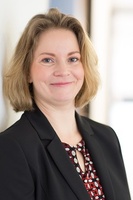 Felix Wagner (M.A.) studierte an der JLU Englische Sprachwissenschaft und Soziologie. Seit April 2017 arbeitet er als akademische Hilfskraft am Institut für Anglistik der JLU und beginnt im Oktober seine Promotion zum Thema "Rapport Management in Police Interrogations. Felix Wagner wird unser Team als akademische Hilfskraft künftig dienstags und mittwochs unterstützen.  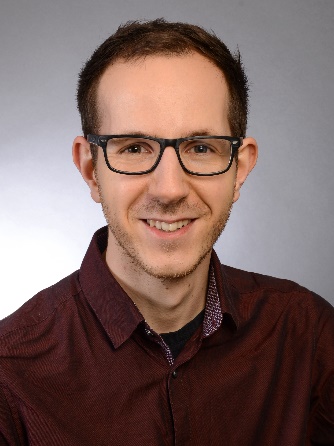 Call for papers „Angst und Regression“Call for papers „Angst und Regression“Das Institut für Soziologie der JLU Gießen veranstaltet am 06. & 07. Dezember 2018 eine interdisziplinäre Tagung, zu der nun zum Call for Papers aufgerufen wird. Sie können Ihre Beiträge zum Thema „Angst und Regression: Gesellschafts- und Kulturwissenschaftliche Perspektiven“ (max. 1 Seite) bis zum 15. August 2018 per E-Mail bei Susanne.Martin@sowi.uni-giessen.de und Thomas.Linpinsel@sowi.uni-giessen.de einreichen. Weitere Information finden Sie unter https://www.soziologie.de/uploads/media/18-06_CfP_Tagung_Angst.pdf.Das Institut für Soziologie der JLU Gießen veranstaltet am 06. & 07. Dezember 2018 eine interdisziplinäre Tagung, zu der nun zum Call for Papers aufgerufen wird. Sie können Ihre Beiträge zum Thema „Angst und Regression: Gesellschafts- und Kulturwissenschaftliche Perspektiven“ (max. 1 Seite) bis zum 15. August 2018 per E-Mail bei Susanne.Martin@sowi.uni-giessen.de und Thomas.Linpinsel@sowi.uni-giessen.de einreichen. Weitere Information finden Sie unter https://www.soziologie.de/uploads/media/18-06_CfP_Tagung_Angst.pdf.> ForschungssektionenBehavioral and Social Finance and AccountingSektionsleitung: Prof. Dr. Christina E. Bannier, Prof. Dr. Peter Tillmann, Kim J. Weilmünster, Thomas Heyden, Darwin SemmlerDer 1. Personal Finance Workshop findet vom 01. bis 03. August auf Schloss Rauischholzhausen statt. Die Teilnahme ist nur auf Einladung möglich.https://www.uni-giessen.de/fbz/fb02/fb/professuren/bwl/walter/lehre_data/Downloads/personal_finance_workshop (Link bitte direkt in den Browser kopieren, falls er nicht funktioniert)Vom 20. bis 24. August findet die Summer School on Experimental Research in Management Accounting statt. Die Teilnahme ist nur auf Einladung möglich.https://www.uni-giessen.de/fbz/zentren/ggs/forschung/sektionen/bsfa/GGSEXRIMA.pdf (Link bitte direkt in den Browser kopieren, falls er nicht funktioniert)Weitere Informationen zur Sektion finden Sie hier.Menschenrechte und demokratieSektionsleitung: Prof Dr. Regina Kreide, Gisèle Oldorff (in Vertretung für Jeannette Ehrmann Die Sektionsleitung "Menschenrechte und Demokratie" hat ein neues Mitglied: Gisèle Oldorff wird für die nächsten Monate an die Stelle von Jeannette Ehrmann treten und sie vertreten. Die GGS-Geschäftstelle freut sich auf die Zusammenarbeit mit Gisèle Oldorff und wünscht ihr alles Gute für die neue Aufgabe!> WEITERE FORSCHUNGSEKTIONENAlter(N) in gesellschaft Sektionsleitung: Dr. Andrea Newerla, Dirk Medebach, Verena RotheBildung und Erziehung Sektionsleitung: Lisa Gromala, Katharina KanitzHuman-Animal StudiesSektionsleitung: Dr. Katharina Ameli, Daniela MüllerInternationale Sicherheit und Staatlichkeit Sektionsleitung: Prof. Dr. Andrea Gawrich, Dr. Jelena von Achenbach, Dr. Vera Axyonova, Prosper Simba PmaguchuKulturen des PolitischenSektionsleitung: Dr. Jens Maeße, Thomas LinpinselLAW AND CULTURE (ARBEITSGRUPPE)Arbeitsgruppenleitung: Prof. Dr. Greta Olson, Prof. Dr. Franz ReimerMedialisierung von GesellschaftSektionsleitung: PD Dr. York Kautt, Ronja TrischlerNORMEN UND WANDEL IN DER WELTPOLITIK Sektionsleitung: Prof. Dr. Helmut Breitmeier, Dr. Mischa Hansel, Dr. Janne Mende, Dr. Falk Ostermann, Dr. Alexander Reichwein, Julia DrubelOrganizational Behavior & Human Resource Management Sektionsleitung: Prof. Dr. Martin Kersting, Prof. Dr. Ute Klehe, Prof. Dr. Frank Walter, Prof. Dr. Jan Häusser, Dr. Carolin Palmer, Dr. Patrick LiboriusPOLITISCHE BILDUNG (ARBEITSGRUPPE)Arbeitsgruppenleitung: Prof. Dr. Wolfgang Sander, Dr. Stefan Müller, Elia ScaramuzzaSOZIALE UNGLEICHHEIT UND GESCHLECHTSektionsleitung: Prof. Dr. Barbara Holland-Cunz, Prof. Dr. Ingrid Miethe, Dr. Dominik Wagner> Preise und Stipendien> Preise und StipendienBMAS: Neue Stiftungsprofessuren für Rechtswissenschaften und VolkswirtschaftslehreBMAS: Neue Stiftungsprofessuren für Rechtswissenschaften und VolkswirtschaftslehreBeschreibung: Bewerbungsfrist:Das Bundesministerium für Arbeit und Soziales hat eine neue Förderung im Rahmen des Fördernetzwerks Interdisziplinäre Sozialpolitikforschung FIS für Stiftungsprofessuren bekannt gegeben. Es kann maximal eine fünfjährige Anschubfinanzierung beantragt werden, wenn die antragstellende Institution eine mindestens fünfjährige Anschlussfinanzierung sicherstellt.28. Oktober 2018Weitere Informationen zur Ausschreibung finden Sie hier.Weitere Informationen zur Ausschreibung finden Sie hier.Förderung von Postdoktoranden und Juniorprofessoren – Stipendienprogramm der Daimler und Benz StiftungFörderung von Postdoktoranden und Juniorprofessoren – Stipendienprogramm der Daimler und Benz StiftungBeschreibung: Bewerbungsfrist:Das Stipendienprogramm richtet sich an promovierte Wissenschaftler aller Fachrichtungen, die sich in der Frühphase ihrer Postdoktorandenzeit befinden. Voraussetzungen sind ein eigenes Forschungsvorhaben und die institutionelle Anbindung an eine wissenschaftliche Einrichtung in Deutschland.01. Oktober 2018Weitere Informationen zur Ausschreibung finden Sie hier.Weitere Informationen zur Ausschreibung finden Sie hier.Gerald D. Feldman-Reisebeihilfen Gerald D. Feldman-Reisebeihilfen Beschreibung: Bewerbungsfrist:International orientierte Nachwuchswissenschaftlerinnen und -wissenschaftler, die ein selbst gewähltes Forschungsvorhaben in mindestens zwei und bis zu drei Gastländern der Institute der Max Weber Stiftung bzw. dem The Richard Koebner Minerva Centre for German History durchführen möchten.12. Oktober 2018Weitere Informationen zur Ausschreibung finden Sie hier.Weitere Informationen zur Ausschreibung finden Sie hier.Rosa Luxemburg Stiftung, Internationales PromotionsstipendiumRosa Luxemburg Stiftung, Internationales PromotionsstipendiumBeschreibung: Bewerbungsfrist:Die Rosa Luxemburg Stiftung vergibt mit Mitteln des Auswärtigen Amtes (AA) Stipendien an AusländerInnen, die zur Promotion oder zu einem Forschungsaufenthalt im Rahmen ihrer Promotion nach Deutschland kommen. Das monatliche Grundstipendium beträgt 1000,- €, hinzu kommen eine Mobilitätspauschale von 100 € und eine Pauschale (pauschalierte Nebenleistung) von 20,- €.15. Oktober 2018Weitere Informationen zur Ausschreibung finden Sie hier.Weitere Informationen zur Ausschreibung finden Sie hier.DAAD - Postdoctoral Researchers International Mobility Experience (PRIME)DAAD - Postdoctoral Researchers International Mobility Experience (PRIME)Beschreibung: Bewerbungsfrist:Das DAAD PRIME Programm bietet Postdocs die Möglichkeit ins Ausland zu gehen und sich die Rückkehr danach an einer deutschen Hochschule zu sichern. PRIME ist kein Stipendium, sondern bietet Ihnen eine Anstellung an einer deutschen Hochschule, die Sie während der 12 Monate im Ausland und im Anschluss daran 6 Monate in Deutschland verbringen. Insgesamt gilt die PRIME-Förderung für 18 Monate.31. August 2018Weitere Informationen zur Ausschreibung finden Sie hier.Weitere Informationen zur Ausschreibung finden Sie hier.Wolfgang-Ritter-PreisWolfgang-Ritter-PreisBeschreibung: Bewerbungsfrist:Die Wolfgang-Ritter-Stiftung schreibt jährlich einen Preis aus, mit dem hervorragende wissenschaftliche Leistungen auf dem Gebiet der Betriebs- und Volkswirtschaftslehre ausgezeichnet werden.15. Oktober 2018Weitere Informationen zur Ausschreibung finden Sie hier.Weitere Informationen zur Ausschreibung finden Sie hier.Weitere Förderungsmöglichkeiten für Ihre wissenschaftlichen AktivitätenWeitere Förderungsmöglichkeiten für Ihre wissenschaftlichen AktivitätenAuf der GGS-Homepage finden Sie aktuelle Hinweise und weitere Informationen zu finanziellen Förderungsmöglichkeiten- und Quellen für Ihre wissenschaftlichen Aktivitäten und Vorhaben im Rahmen von:PersonenförderungProjektförderungMobilitätsförderungDruckkostenzuschüsse und mehr! Auf der GGS-Homepage finden Sie aktuelle Hinweise und weitere Informationen zu finanziellen Förderungsmöglichkeiten- und Quellen für Ihre wissenschaftlichen Aktivitäten und Vorhaben im Rahmen von:PersonenförderungProjektförderungMobilitätsförderungDruckkostenzuschüsse und mehr! Weitere Informationen zu Förderungsmöglichkeiten finden Sie hier.Weitere Informationen zu Förderungsmöglichkeiten finden Sie hier.> PostDocs im zentrumBeratung durch Drittmittel-ExpertinnenIm Rahmen des "Drittmittel Expertinnen Programms", welches 2016-2017 durch die Frauen- und Gleichstellungsbeauftragte der Justus-Liebig-Universität Gießen gefördert wurde, ist der Drittmittel Expertinnen Pool entstanden. Dieser bietet anderen Nachwuchswissenschaftler*innen die Chance, sich von qualifizierten Expertinnen beraten lassen zu können.Eine Übersicht der Expert*innen und das Anmeldeformular finden Sie hier.Postdoc-LunchUm die Vernetzung zwischen Postdoktorierenden zu fördern, sind alle Postdoktorierenden zu regelmäßigen POSTDOC-LUNCHES eingeladen. Das nächste Postdoc-Lunch findet am Donnerstag, 9. August 2018, um 12.00 Uhr (s.t.) (bis ca. 13.30 Uhr) in der Kate, Bismarckstraße 32, 35390 Gießen statt. Bitte melden Sie sich per E-Mail für das Lunch an.Weitere Informationen zu dem Förderprogramm erhalten Sie von Dr. Kerstin Lundström und auf unserer Website.Forschungssprechstunde für PostdoktorierendeBitte melden Sie sich zur Sprechstunde per E-Mail bei Herr Prof. Dr. Brüsemeister an und schreiben Sie Ihre Beratungswünsche auf. Falls Sie eine Beratung zu Ihrem Forschungsantrag möchten, geben Sie dies bitte an.Förderprogramm „Karriereentwicklung für Postdocs“Die Veranstaltungen des Fortbildungsprogramms für Postdocs richten sich an Postdoktorierende des GGS, des GGL und der MARA, für die eine Karriere in der Wissenschaft eine Option ist. Die Vortragsreihe ist auch offen für Nichtmitglieder und andere Zielgruppen.Weitere Informationen zu dem Fortbildungsprogramm finden Sie hier.Entwicklung und Management von Forschungsprojekten (EMF)Als GGS-Mitglied können Sie kostenfrei assoziiertes Mitglied der MARA (Marburg Research Academy) werden. Als assoziiertes MARA-Mitglied können Sie zu den vergünstigten internen Preisen an dem EMF-Zertifikatsprogramm (Entwicklung und Management von Forschungsprojekten) teilnehmen. Wenn Sie assoziiertes MARA-Mitglied werden wollen, senden Sie eine E-Mail an Claudia Kissling (Cc info@ggs.uni-giessen.de).
Weitere Informationen zu dem Programm finden Sie hier.IMPRESSUM© 2018 Gießener Graduiertenzentrum Sozial-, Wirtschafts- und Rechtswissenschaften (GGS)Justus-Liebig-Universität Gießen	Inhaltlich verantwortlich: Dr. Kerstin Lundström, GGS GeschäftsführungWenn Sie diesen Newsletter nicht mehr erhalten möchten, klicken Sie bitte hier.July / August 2018July / August 2018German | EnglishGerman | EnglishGerman | EnglishGerman | EnglishGerman | EnglishDear GGS member,We would like to inform you about events, courses, and other activities at the GGS in June and July 2018.We are particularly glad to announce that the website of the interdisciplinary junior research group “Politiken der Reproduktion” (PRiNa/ = Politics of Recreation) has gone online: www.uni-giessen.de/prina. The junior research group was successfully founded on Dr Tina Jung’s initiative on a kick-off meeting in March 2018. Currently, the group is planning the next event, the “Research Days”, which will take place in autumn. If you are interested in the research group’s activities, please contact Nadine Reuter (prina@ggs.uni-giessen.de). Until July 30, 2018 you can still apply for the seminar “Experimental and Archival Research in Accounting”. The seminar is research-oriented and primarily deals with recent experimental research outcomes and archive studies in the subdomains of Accountings (Financial und Managerial Accounting). Master students may also take part as well as doctoral candidates in the course of their doctoral studies (6 ECTS). Prior knowledge in empirical research methods is not needed, it will be facilitated in the course of the seminar. Please apply for one of the limited seats. The seminar will take place in 11 sessions between November 6, 2018 and January 28, 2019.The former research section “Finanzmärkte” (= Financial Markets) glistens in renewed splendour: On the last section meeting on June 14, 2018 the research section decided on a new name and substantial focus: “Behavioral and Social Finance and Accounting”. Additionally the section elected new section leaders: Kim J. Weilmünster, Thomas Heyden, and Darwin Semmler will support Professor Dr Christina E. Bannier and Professor Dr Peter Tillmann in the leading committee. We hope that the research section with the short name BSFA will have a good restart and a lot of interesting activities.Finally, yet importantly, we would like to inform you that we use your personal data according to the General Data Protection Regulation (GDPR) (EU) 2016/679, which came into effect on May 25, 2018. This also concerns this newsletter. If you do not want to receive this newsletter, we ask you for a short e-mail to info@ggs.uni-giessen.de. You can find more detailed information about the use and protection of your personal data at JLU under: http://www.uni-giessen.de/ueber-uns/datenschutz.If you would like to leave a comment on our newsletter or if you have input of your own that you would like to see included we look forward to receiving your email: info@ggs.uni-giessen.de.We hope you enjoy reading our newsletter!Dear GGS member,We would like to inform you about events, courses, and other activities at the GGS in June and July 2018.We are particularly glad to announce that the website of the interdisciplinary junior research group “Politiken der Reproduktion” (PRiNa/ = Politics of Recreation) has gone online: www.uni-giessen.de/prina. The junior research group was successfully founded on Dr Tina Jung’s initiative on a kick-off meeting in March 2018. Currently, the group is planning the next event, the “Research Days”, which will take place in autumn. If you are interested in the research group’s activities, please contact Nadine Reuter (prina@ggs.uni-giessen.de). Until July 30, 2018 you can still apply for the seminar “Experimental and Archival Research in Accounting”. The seminar is research-oriented and primarily deals with recent experimental research outcomes and archive studies in the subdomains of Accountings (Financial und Managerial Accounting). Master students may also take part as well as doctoral candidates in the course of their doctoral studies (6 ECTS). Prior knowledge in empirical research methods is not needed, it will be facilitated in the course of the seminar. Please apply for one of the limited seats. The seminar will take place in 11 sessions between November 6, 2018 and January 28, 2019.The former research section “Finanzmärkte” (= Financial Markets) glistens in renewed splendour: On the last section meeting on June 14, 2018 the research section decided on a new name and substantial focus: “Behavioral and Social Finance and Accounting”. Additionally the section elected new section leaders: Kim J. Weilmünster, Thomas Heyden, and Darwin Semmler will support Professor Dr Christina E. Bannier and Professor Dr Peter Tillmann in the leading committee. We hope that the research section with the short name BSFA will have a good restart and a lot of interesting activities.Finally, yet importantly, we would like to inform you that we use your personal data according to the General Data Protection Regulation (GDPR) (EU) 2016/679, which came into effect on May 25, 2018. This also concerns this newsletter. If you do not want to receive this newsletter, we ask you for a short e-mail to info@ggs.uni-giessen.de. You can find more detailed information about the use and protection of your personal data at JLU under: http://www.uni-giessen.de/ueber-uns/datenschutz.If you would like to leave a comment on our newsletter or if you have input of your own that you would like to see included we look forward to receiving your email: info@ggs.uni-giessen.de.We hope you enjoy reading our newsletter!Dear GGS member,We would like to inform you about events, courses, and other activities at the GGS in June and July 2018.We are particularly glad to announce that the website of the interdisciplinary junior research group “Politiken der Reproduktion” (PRiNa/ = Politics of Recreation) has gone online: www.uni-giessen.de/prina. The junior research group was successfully founded on Dr Tina Jung’s initiative on a kick-off meeting in March 2018. Currently, the group is planning the next event, the “Research Days”, which will take place in autumn. If you are interested in the research group’s activities, please contact Nadine Reuter (prina@ggs.uni-giessen.de). Until July 30, 2018 you can still apply for the seminar “Experimental and Archival Research in Accounting”. The seminar is research-oriented and primarily deals with recent experimental research outcomes and archive studies in the subdomains of Accountings (Financial und Managerial Accounting). Master students may also take part as well as doctoral candidates in the course of their doctoral studies (6 ECTS). Prior knowledge in empirical research methods is not needed, it will be facilitated in the course of the seminar. Please apply for one of the limited seats. The seminar will take place in 11 sessions between November 6, 2018 and January 28, 2019.The former research section “Finanzmärkte” (= Financial Markets) glistens in renewed splendour: On the last section meeting on June 14, 2018 the research section decided on a new name and substantial focus: “Behavioral and Social Finance and Accounting”. Additionally the section elected new section leaders: Kim J. Weilmünster, Thomas Heyden, and Darwin Semmler will support Professor Dr Christina E. Bannier and Professor Dr Peter Tillmann in the leading committee. We hope that the research section with the short name BSFA will have a good restart and a lot of interesting activities.Finally, yet importantly, we would like to inform you that we use your personal data according to the General Data Protection Regulation (GDPR) (EU) 2016/679, which came into effect on May 25, 2018. This also concerns this newsletter. If you do not want to receive this newsletter, we ask you for a short e-mail to info@ggs.uni-giessen.de. You can find more detailed information about the use and protection of your personal data at JLU under: http://www.uni-giessen.de/ueber-uns/datenschutz.If you would like to leave a comment on our newsletter or if you have input of your own that you would like to see included we look forward to receiving your email: info@ggs.uni-giessen.de.We hope you enjoy reading our newsletter!Dear GGS member,We would like to inform you about events, courses, and other activities at the GGS in June and July 2018.We are particularly glad to announce that the website of the interdisciplinary junior research group “Politiken der Reproduktion” (PRiNa/ = Politics of Recreation) has gone online: www.uni-giessen.de/prina. The junior research group was successfully founded on Dr Tina Jung’s initiative on a kick-off meeting in March 2018. Currently, the group is planning the next event, the “Research Days”, which will take place in autumn. If you are interested in the research group’s activities, please contact Nadine Reuter (prina@ggs.uni-giessen.de). Until July 30, 2018 you can still apply for the seminar “Experimental and Archival Research in Accounting”. The seminar is research-oriented and primarily deals with recent experimental research outcomes and archive studies in the subdomains of Accountings (Financial und Managerial Accounting). Master students may also take part as well as doctoral candidates in the course of their doctoral studies (6 ECTS). Prior knowledge in empirical research methods is not needed, it will be facilitated in the course of the seminar. Please apply for one of the limited seats. The seminar will take place in 11 sessions between November 6, 2018 and January 28, 2019.The former research section “Finanzmärkte” (= Financial Markets) glistens in renewed splendour: On the last section meeting on June 14, 2018 the research section decided on a new name and substantial focus: “Behavioral and Social Finance and Accounting”. Additionally the section elected new section leaders: Kim J. Weilmünster, Thomas Heyden, and Darwin Semmler will support Professor Dr Christina E. Bannier and Professor Dr Peter Tillmann in the leading committee. We hope that the research section with the short name BSFA will have a good restart and a lot of interesting activities.Finally, yet importantly, we would like to inform you that we use your personal data according to the General Data Protection Regulation (GDPR) (EU) 2016/679, which came into effect on May 25, 2018. This also concerns this newsletter. If you do not want to receive this newsletter, we ask you for a short e-mail to info@ggs.uni-giessen.de. You can find more detailed information about the use and protection of your personal data at JLU under: http://www.uni-giessen.de/ueber-uns/datenschutz.If you would like to leave a comment on our newsletter or if you have input of your own that you would like to see included we look forward to receiving your email: info@ggs.uni-giessen.de.We hope you enjoy reading our newsletter!Dear GGS member,We would like to inform you about events, courses, and other activities at the GGS in June and July 2018.We are particularly glad to announce that the website of the interdisciplinary junior research group “Politiken der Reproduktion” (PRiNa/ = Politics of Recreation) has gone online: www.uni-giessen.de/prina. The junior research group was successfully founded on Dr Tina Jung’s initiative on a kick-off meeting in March 2018. Currently, the group is planning the next event, the “Research Days”, which will take place in autumn. If you are interested in the research group’s activities, please contact Nadine Reuter (prina@ggs.uni-giessen.de). Until July 30, 2018 you can still apply for the seminar “Experimental and Archival Research in Accounting”. The seminar is research-oriented and primarily deals with recent experimental research outcomes and archive studies in the subdomains of Accountings (Financial und Managerial Accounting). Master students may also take part as well as doctoral candidates in the course of their doctoral studies (6 ECTS). Prior knowledge in empirical research methods is not needed, it will be facilitated in the course of the seminar. Please apply for one of the limited seats. The seminar will take place in 11 sessions between November 6, 2018 and January 28, 2019.The former research section “Finanzmärkte” (= Financial Markets) glistens in renewed splendour: On the last section meeting on June 14, 2018 the research section decided on a new name and substantial focus: “Behavioral and Social Finance and Accounting”. Additionally the section elected new section leaders: Kim J. Weilmünster, Thomas Heyden, and Darwin Semmler will support Professor Dr Christina E. Bannier and Professor Dr Peter Tillmann in the leading committee. We hope that the research section with the short name BSFA will have a good restart and a lot of interesting activities.Finally, yet importantly, we would like to inform you that we use your personal data according to the General Data Protection Regulation (GDPR) (EU) 2016/679, which came into effect on May 25, 2018. This also concerns this newsletter. If you do not want to receive this newsletter, we ask you for a short e-mail to info@ggs.uni-giessen.de. You can find more detailed information about the use and protection of your personal data at JLU under: http://www.uni-giessen.de/ueber-uns/datenschutz.If you would like to leave a comment on our newsletter or if you have input of your own that you would like to see included we look forward to receiving your email: info@ggs.uni-giessen.de.We hope you enjoy reading our newsletter!Dear GGS member,We would like to inform you about events, courses, and other activities at the GGS in June and July 2018.We are particularly glad to announce that the website of the interdisciplinary junior research group “Politiken der Reproduktion” (PRiNa/ = Politics of Recreation) has gone online: www.uni-giessen.de/prina. The junior research group was successfully founded on Dr Tina Jung’s initiative on a kick-off meeting in March 2018. Currently, the group is planning the next event, the “Research Days”, which will take place in autumn. If you are interested in the research group’s activities, please contact Nadine Reuter (prina@ggs.uni-giessen.de). Until July 30, 2018 you can still apply for the seminar “Experimental and Archival Research in Accounting”. The seminar is research-oriented and primarily deals with recent experimental research outcomes and archive studies in the subdomains of Accountings (Financial und Managerial Accounting). Master students may also take part as well as doctoral candidates in the course of their doctoral studies (6 ECTS). Prior knowledge in empirical research methods is not needed, it will be facilitated in the course of the seminar. Please apply for one of the limited seats. The seminar will take place in 11 sessions between November 6, 2018 and January 28, 2019.The former research section “Finanzmärkte” (= Financial Markets) glistens in renewed splendour: On the last section meeting on June 14, 2018 the research section decided on a new name and substantial focus: “Behavioral and Social Finance and Accounting”. Additionally the section elected new section leaders: Kim J. Weilmünster, Thomas Heyden, and Darwin Semmler will support Professor Dr Christina E. Bannier and Professor Dr Peter Tillmann in the leading committee. We hope that the research section with the short name BSFA will have a good restart and a lot of interesting activities.Finally, yet importantly, we would like to inform you that we use your personal data according to the General Data Protection Regulation (GDPR) (EU) 2016/679, which came into effect on May 25, 2018. This also concerns this newsletter. If you do not want to receive this newsletter, we ask you for a short e-mail to info@ggs.uni-giessen.de. You can find more detailed information about the use and protection of your personal data at JLU under: http://www.uni-giessen.de/ueber-uns/datenschutz.If you would like to leave a comment on our newsletter or if you have input of your own that you would like to see included we look forward to receiving your email: info@ggs.uni-giessen.de.We hope you enjoy reading our newsletter!Dear GGS member,We would like to inform you about events, courses, and other activities at the GGS in June and July 2018.We are particularly glad to announce that the website of the interdisciplinary junior research group “Politiken der Reproduktion” (PRiNa/ = Politics of Recreation) has gone online: www.uni-giessen.de/prina. The junior research group was successfully founded on Dr Tina Jung’s initiative on a kick-off meeting in March 2018. Currently, the group is planning the next event, the “Research Days”, which will take place in autumn. If you are interested in the research group’s activities, please contact Nadine Reuter (prina@ggs.uni-giessen.de). Until July 30, 2018 you can still apply for the seminar “Experimental and Archival Research in Accounting”. The seminar is research-oriented and primarily deals with recent experimental research outcomes and archive studies in the subdomains of Accountings (Financial und Managerial Accounting). Master students may also take part as well as doctoral candidates in the course of their doctoral studies (6 ECTS). Prior knowledge in empirical research methods is not needed, it will be facilitated in the course of the seminar. Please apply for one of the limited seats. The seminar will take place in 11 sessions between November 6, 2018 and January 28, 2019.The former research section “Finanzmärkte” (= Financial Markets) glistens in renewed splendour: On the last section meeting on June 14, 2018 the research section decided on a new name and substantial focus: “Behavioral and Social Finance and Accounting”. Additionally the section elected new section leaders: Kim J. Weilmünster, Thomas Heyden, and Darwin Semmler will support Professor Dr Christina E. Bannier and Professor Dr Peter Tillmann in the leading committee. We hope that the research section with the short name BSFA will have a good restart and a lot of interesting activities.Finally, yet importantly, we would like to inform you that we use your personal data according to the General Data Protection Regulation (GDPR) (EU) 2016/679, which came into effect on May 25, 2018. This also concerns this newsletter. If you do not want to receive this newsletter, we ask you for a short e-mail to info@ggs.uni-giessen.de. You can find more detailed information about the use and protection of your personal data at JLU under: http://www.uni-giessen.de/ueber-uns/datenschutz.If you would like to leave a comment on our newsletter or if you have input of your own that you would like to see included we look forward to receiving your email: info@ggs.uni-giessen.de.We hope you enjoy reading our newsletter!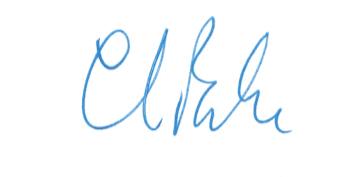 Professor Dr Christoph BenickeChairman of the GGS Steering CommitteeProfessor Dr Christoph BenickeChairman of the GGS Steering CommitteeProfessor Dr Christoph BenickeChairman of the GGS Steering CommitteeProfessor Dr Christoph BenickeChairman of the GGS Steering CommitteeProfessor Dr Christoph BenickeChairman of the GGS Steering Committee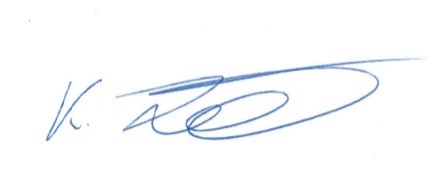 Dr Kerstin LundströmGGS Managing Director	 			Dr Kerstin LundströmGGS Managing Director	 			Courses> How to Fund Your PhD> Überzeugen in der Disputation – Vorbereitung für die Zielgrade!> Summer School on Experimental Research in Management Accounting> Experimental and Archival Research in AccountingCourses> How to Fund Your PhD> Überzeugen in der Disputation – Vorbereitung für die Zielgrade!> Summer School on Experimental Research in Management Accounting> Experimental and Archival Research in AccountingCourses> How to Fund Your PhD> Überzeugen in der Disputation – Vorbereitung für die Zielgrade!> Summer School on Experimental Research in Management Accounting> Experimental and Archival Research in AccountingNews> Research Network in Queer Studies, Decolonial Feminisms, and Cultural Transformations (QDFCT)> New teams members at GGS > CfP “Angst und Regression”Research Sections> 1st Personal Finance Workshop  of the section „Behavioral and Social Finance and Accounting“> New section head in the section „Human Rights and Democracy“> Further GGS research sectionsAwards & Scholarships> BMAS: Neue Stiftungsprofessuren für Rechtwissenschaften und Volkswirtschaftslehre> Promotion of postdocs and assistant professors – Scholarship programme of the Daimler and Benz Foundation> Gerald D. Feldman-Travel Funds> Rosa Luxemburg Foundation, International PhD Scholarships> DAAD - Postdoctoral Researchers International Mobility Experience (PRIME)> Wolfgang Ritter Award> Further Possibilities to Fund your Academic Activities Awards & Scholarships> BMAS: Neue Stiftungsprofessuren für Rechtwissenschaften und Volkswirtschaftslehre> Promotion of postdocs and assistant professors – Scholarship programme of the Daimler and Benz Foundation> Gerald D. Feldman-Travel Funds> Rosa Luxemburg Foundation, International PhD Scholarships> DAAD - Postdoctoral Researchers International Mobility Experience (PRIME)> Wolfgang Ritter Award> Further Possibilities to Fund your Academic Activities Postdocs at the Centre> Consult our Experts of Third Party Funding>Postdoc-Lunch> Research Consultation Hour for Postdocs> Support Programme “Career Development  for Postdocs”> Development and Management of Research Projects> COURSES> COURSES> COURSES> COURSES> COURSES> COURSES> COURSESHow to fund your phdWorkshop at the international office How to fund your phdWorkshop at the international office How to fund your phdWorkshop at the international office How to fund your phdWorkshop at the international office How to fund your phdWorkshop at the international office How to fund your phdWorkshop at the international office How to fund your phdWorkshop at the international office Lecturer:Date: Location:Teona MicevskaJuly 19, 2018, 16.30 – 20.30 h Goethestrasse 58, 35390 Giessen, Room 201 (2nd floor)Teona MicevskaJuly 19, 2018, 16.30 – 20.30 h Goethestrasse 58, 35390 Giessen, Room 201 (2nd floor)Teona MicevskaJuly 19, 2018, 16.30 – 20.30 h Goethestrasse 58, 35390 Giessen, Room 201 (2nd floor)Teona MicevskaJuly 19, 2018, 16.30 – 20.30 h Goethestrasse 58, 35390 Giessen, Room 201 (2nd floor)Teona MicevskaJuly 19, 2018, 16.30 – 20.30 h Goethestrasse 58, 35390 Giessen, Room 201 (2nd floor)Teona MicevskaJuly 19, 2018, 16.30 – 20.30 h Goethestrasse 58, 35390 Giessen, Room 201 (2nd floor)Further information is available here.Further information is available here.Further information is available here.Further information is available here.Further information is available here.Further information is available here.Further information is available here.Überzeugen in der Disputation - vorbereitung für die zielgerade!Überzeugen in der Disputation - vorbereitung für die zielgerade!Überzeugen in der Disputation - vorbereitung für die zielgerade!Überzeugen in der Disputation - vorbereitung für die zielgerade!Überzeugen in der Disputation - vorbereitung für die zielgerade!Überzeugen in der Disputation - vorbereitung für die zielgerade!Überzeugen in der Disputation - vorbereitung für die zielgerade!Lecturer:Date: Location:Dr Jan Stamm August 20 & 21, 2018, 9.00 - 17.00 hLicher Strasse 68, 35394 Giessen, Room 024 (HS 024)Dr Jan Stamm August 20 & 21, 2018, 9.00 - 17.00 hLicher Strasse 68, 35394 Giessen, Room 024 (HS 024)Dr Jan Stamm August 20 & 21, 2018, 9.00 - 17.00 hLicher Strasse 68, 35394 Giessen, Room 024 (HS 024)Dr Jan Stamm August 20 & 21, 2018, 9.00 - 17.00 hLicher Strasse 68, 35394 Giessen, Room 024 (HS 024)Dr Jan Stamm August 20 & 21, 2018, 9.00 - 17.00 hLicher Strasse 68, 35394 Giessen, Room 024 (HS 024)Dr Jan Stamm August 20 & 21, 2018, 9.00 - 17.00 hLicher Strasse 68, 35394 Giessen, Room 024 (HS 024)Further information is available here (in German).Further information is available here (in German).Further information is available here (in German).Further information is available here (in German).Further information is available here (in German).Further information is available here (in German).Further information is available here (in German).Summer School on Experimental Research in Management Accounting(for registered participants only)Summer School on Experimental Research in Management Accounting(for registered participants only)Summer School on Experimental Research in Management Accounting(for registered participants only)Summer School on Experimental Research in Management Accounting(for registered participants only)Summer School on Experimental Research in Management Accounting(for registered participants only)Summer School on Experimental Research in Management Accounting(for registered participants only)Summer School on Experimental Research in Management Accounting(for registered participants only)Date: Description: Location:August 20 - 24, 2018:Part 1) August 20, 2018, 13.00 - 16.00 h: Introductory class for participants with no prior knowledge in experimental researchPart 2) August 21-24, 2018: Workshop for all participants including attendance of the Experimental Research in Management Accounting Conference (August 23‐24)During the introductory class, participants learn the fundamentals of conducting experimental research in management accounting. Among other things, the method is presented, the pros and cons of experimental research are discussed, the validity framework is introduced, and general design choices are explained. The workshop encompasses both published work and working papers on recent topics in experimental management accounting research. The highly interactive course provides a deep insight into the role of theory in experimental research in management accounting and guidelines on how to test the theory. Further, it offers participants the opportunity to present work in progress (e.g., proposals) to obtain early feedback from fellow students and experienced faculty. On their last day, workshop participants attend the Experimental Research in Management Accounting Conference where a selected number of papers is presented and discussed (www.exrima.org). The workshop and conference environment offers several opportunities to network with both other participants and the faculty.Economics and Business campus, Licher Strasse 68, 35394 Giessen, in rooms 43 and 44August 20 - 24, 2018:Part 1) August 20, 2018, 13.00 - 16.00 h: Introductory class for participants with no prior knowledge in experimental researchPart 2) August 21-24, 2018: Workshop for all participants including attendance of the Experimental Research in Management Accounting Conference (August 23‐24)During the introductory class, participants learn the fundamentals of conducting experimental research in management accounting. Among other things, the method is presented, the pros and cons of experimental research are discussed, the validity framework is introduced, and general design choices are explained. The workshop encompasses both published work and working papers on recent topics in experimental management accounting research. The highly interactive course provides a deep insight into the role of theory in experimental research in management accounting and guidelines on how to test the theory. Further, it offers participants the opportunity to present work in progress (e.g., proposals) to obtain early feedback from fellow students and experienced faculty. On their last day, workshop participants attend the Experimental Research in Management Accounting Conference where a selected number of papers is presented and discussed (www.exrima.org). The workshop and conference environment offers several opportunities to network with both other participants and the faculty.Economics and Business campus, Licher Strasse 68, 35394 Giessen, in rooms 43 and 44August 20 - 24, 2018:Part 1) August 20, 2018, 13.00 - 16.00 h: Introductory class for participants with no prior knowledge in experimental researchPart 2) August 21-24, 2018: Workshop for all participants including attendance of the Experimental Research in Management Accounting Conference (August 23‐24)During the introductory class, participants learn the fundamentals of conducting experimental research in management accounting. Among other things, the method is presented, the pros and cons of experimental research are discussed, the validity framework is introduced, and general design choices are explained. The workshop encompasses both published work and working papers on recent topics in experimental management accounting research. The highly interactive course provides a deep insight into the role of theory in experimental research in management accounting and guidelines on how to test the theory. Further, it offers participants the opportunity to present work in progress (e.g., proposals) to obtain early feedback from fellow students and experienced faculty. On their last day, workshop participants attend the Experimental Research in Management Accounting Conference where a selected number of papers is presented and discussed (www.exrima.org). The workshop and conference environment offers several opportunities to network with both other participants and the faculty.Economics and Business campus, Licher Strasse 68, 35394 Giessen, in rooms 43 and 44August 20 - 24, 2018:Part 1) August 20, 2018, 13.00 - 16.00 h: Introductory class for participants with no prior knowledge in experimental researchPart 2) August 21-24, 2018: Workshop for all participants including attendance of the Experimental Research in Management Accounting Conference (August 23‐24)During the introductory class, participants learn the fundamentals of conducting experimental research in management accounting. Among other things, the method is presented, the pros and cons of experimental research are discussed, the validity framework is introduced, and general design choices are explained. The workshop encompasses both published work and working papers on recent topics in experimental management accounting research. The highly interactive course provides a deep insight into the role of theory in experimental research in management accounting and guidelines on how to test the theory. Further, it offers participants the opportunity to present work in progress (e.g., proposals) to obtain early feedback from fellow students and experienced faculty. On their last day, workshop participants attend the Experimental Research in Management Accounting Conference where a selected number of papers is presented and discussed (www.exrima.org). The workshop and conference environment offers several opportunities to network with both other participants and the faculty.Economics and Business campus, Licher Strasse 68, 35394 Giessen, in rooms 43 and 44August 20 - 24, 2018:Part 1) August 20, 2018, 13.00 - 16.00 h: Introductory class for participants with no prior knowledge in experimental researchPart 2) August 21-24, 2018: Workshop for all participants including attendance of the Experimental Research in Management Accounting Conference (August 23‐24)During the introductory class, participants learn the fundamentals of conducting experimental research in management accounting. Among other things, the method is presented, the pros and cons of experimental research are discussed, the validity framework is introduced, and general design choices are explained. The workshop encompasses both published work and working papers on recent topics in experimental management accounting research. The highly interactive course provides a deep insight into the role of theory in experimental research in management accounting and guidelines on how to test the theory. Further, it offers participants the opportunity to present work in progress (e.g., proposals) to obtain early feedback from fellow students and experienced faculty. On their last day, workshop participants attend the Experimental Research in Management Accounting Conference where a selected number of papers is presented and discussed (www.exrima.org). The workshop and conference environment offers several opportunities to network with both other participants and the faculty.Economics and Business campus, Licher Strasse 68, 35394 Giessen, in rooms 43 and 44August 20 - 24, 2018:Part 1) August 20, 2018, 13.00 - 16.00 h: Introductory class for participants with no prior knowledge in experimental researchPart 2) August 21-24, 2018: Workshop for all participants including attendance of the Experimental Research in Management Accounting Conference (August 23‐24)During the introductory class, participants learn the fundamentals of conducting experimental research in management accounting. Among other things, the method is presented, the pros and cons of experimental research are discussed, the validity framework is introduced, and general design choices are explained. The workshop encompasses both published work and working papers on recent topics in experimental management accounting research. The highly interactive course provides a deep insight into the role of theory in experimental research in management accounting and guidelines on how to test the theory. Further, it offers participants the opportunity to present work in progress (e.g., proposals) to obtain early feedback from fellow students and experienced faculty. On their last day, workshop participants attend the Experimental Research in Management Accounting Conference where a selected number of papers is presented and discussed (www.exrima.org). The workshop and conference environment offers several opportunities to network with both other participants and the faculty.Economics and Business campus, Licher Strasse 68, 35394 Giessen, in rooms 43 and 44Further information is available here.Further information is available here.Further information is available here.Further information is available here.Further information is available here.Further information is available here.Further information is available here.Experimental and archival research in accountingExperimental and archival research in accountingExperimental and archival research in accountingExperimental and archival research in accountingExperimental and archival research in accountingExperimental and archival research in accountingExperimental and archival research in accountingLecturer:Date: Location:Prof Dr Corinna Ewelt-Knauer & Prof Dr Arnt WöhrmannApplication latest by July 30, 2018! Economics and Business campus, Licher Strasse 68, 35394 Giessen, room 024 (HS 020/HS021Prof Dr Corinna Ewelt-Knauer & Prof Dr Arnt WöhrmannApplication latest by July 30, 2018! Economics and Business campus, Licher Strasse 68, 35394 Giessen, room 024 (HS 020/HS021Prof Dr Corinna Ewelt-Knauer & Prof Dr Arnt WöhrmannApplication latest by July 30, 2018! Economics and Business campus, Licher Strasse 68, 35394 Giessen, room 024 (HS 020/HS021Prof Dr Corinna Ewelt-Knauer & Prof Dr Arnt WöhrmannApplication latest by July 30, 2018! Economics and Business campus, Licher Strasse 68, 35394 Giessen, room 024 (HS 020/HS021Prof Dr Corinna Ewelt-Knauer & Prof Dr Arnt WöhrmannApplication latest by July 30, 2018! Economics and Business campus, Licher Strasse 68, 35394 Giessen, room 024 (HS 020/HS021Prof Dr Corinna Ewelt-Knauer & Prof Dr Arnt WöhrmannApplication latest by July 30, 2018! Economics and Business campus, Licher Strasse 68, 35394 Giessen, room 024 (HS 020/HS021Further information is available here (in German).Further information is available here (in German).Further information is available here (in German).Further information is available here (in German).Further information is available here (in German).Further information is available here (in German).Further information is available here (in German).> News > News Research Network in Queer Studies, Decolonial Femi-nisms, and Cultural Trans-formations (QDFCT)Research Network in Queer Studies, Decolonial Femi-nisms, and Cultural Trans-formations (QDFCT)Dear members of the GGS,Initiated by Professors Encarnación Gutiérrez Rodríguez (Institute of Sociology) and Greta Olson (English Department), Research Network in Queer Studies, Decolonial Feminisms, and Cultural Transformations (QDFCT) at JLU is happy to announce its new website and Facebook page. Please feel free to share the links with colleagues who might be interested in the events of the network and/or becoming a member.https://researchnet-femdecol.com/https://www.facebook.com/researchnet.femdecol/The Research Network in Queer Studies, Decolonial Feminisms, and Cultural Transformations (QDFCT) aims to create a transdisciplinary platform for discussion and exchange among JLU scholars, students and activists. Initiated in 2016, its objective is to acknowledge and explore the work that is being done at the Justus Liebig University of Giessen on topics related to queer theory, feminism, decoloniality, cultural transformations, as well as to interrelated fields such as transcultural and transnational feminisms. Acknowledging the extensive research and activist work being performed by students, PhD candidates, postdoctoral scholars and professors at the JLU, the network aims to connect academic and political endeavours with the aim of making Giessen a reference point for students and activists who are interested in these topics. Dear members of the GGS,Initiated by Professors Encarnación Gutiérrez Rodríguez (Institute of Sociology) and Greta Olson (English Department), Research Network in Queer Studies, Decolonial Feminisms, and Cultural Transformations (QDFCT) at JLU is happy to announce its new website and Facebook page. Please feel free to share the links with colleagues who might be interested in the events of the network and/or becoming a member.https://researchnet-femdecol.com/https://www.facebook.com/researchnet.femdecol/The Research Network in Queer Studies, Decolonial Feminisms, and Cultural Transformations (QDFCT) aims to create a transdisciplinary platform for discussion and exchange among JLU scholars, students and activists. Initiated in 2016, its objective is to acknowledge and explore the work that is being done at the Justus Liebig University of Giessen on topics related to queer theory, feminism, decoloniality, cultural transformations, as well as to interrelated fields such as transcultural and transnational feminisms. Acknowledging the extensive research and activist work being performed by students, PhD candidates, postdoctoral scholars and professors at the JLU, the network aims to connect academic and political endeavours with the aim of making Giessen a reference point for students and activists who are interested in these topics. We warmly welcome two new Team members at ggs!Julia Körner and Felix Wagner will support our team from now on.We warmly welcome two new Team members at ggs!Julia Körner and Felix Wagner will support our team from now on.We are especially glad to welcome two new team members at the GGS and wish both of them a good start! We are especially glad to welcome two new team members at the GGS and wish both of them a good start! Julia Körner (LL.M.) is already an employee at JLU as foreign language secretary at the chair of Banking and Finance (BWL VI, Professor Dr Christina E. Bannier) at the faculty of business and economics. Julia Körner will support our team as Project Assistant on Mondays and Fridays.Felix Wagner (M.A.) studied English Linguistics and Sociology at JLU. Since April 2017 he has been working as research assistant at the Department of English. In October he will start his doctorate on “Rapport Management in Police Interrogations”. Felix Wagner will support our team as research assistant on Tuesdays and Wednesdays. Call for papers “Angst und Regression”Call for papers “Angst und Regression”The Institute of Sociology of the JLU Giessen is organizing a conference on the topic “Angst und Regression: Gesellschafts- und Kulturwissenschaftliche Perspektiven” (= Fear and Regression: Social and Cultural Studies Perspectives) and announces a call for papers. The conference takes place on 6th and 7th December 2018. If you want to be part of the conference, send your abstract (max 1 Site) latest by August 15, 2018 via E-Mail to Susanne.Martin@sowi.uni-giessen.de and Thomas.Linpinsel@sowi.uni-giessen.de.For more information visit https://www.soziologie.de/uploads/media/18-06_CfP_Tagung_Angst.pdf.The Institute of Sociology of the JLU Giessen is organizing a conference on the topic “Angst und Regression: Gesellschafts- und Kulturwissenschaftliche Perspektiven” (= Fear and Regression: Social and Cultural Studies Perspectives) and announces a call for papers. The conference takes place on 6th and 7th December 2018. If you want to be part of the conference, send your abstract (max 1 Site) latest by August 15, 2018 via E-Mail to Susanne.Martin@sowi.uni-giessen.de and Thomas.Linpinsel@sowi.uni-giessen.de.For more information visit https://www.soziologie.de/uploads/media/18-06_CfP_Tagung_Angst.pdf.> Research SectionsBehavioral and Social Finance and AccountingSection head: Professor Dr Christina E. Bannier, Professor Dr Peter Tillmann, Kim J. Weilmünster, Thomas Heyden, Darwin SemmlerThe 1st Personal Finance Workshop, organized jointly by the House of Finance Chair for Personal Finance (Goethe University Frankfurt am Main), the Department for Financial Services (Justus-Liebig-University Gießen), and the Giessen Graduate Centre for Social Sciences, Business, Economics and Law (GGS) will take place on August 01 - 03 at Castle Rauischholzhausen. Participation by invitation only.https://www.uni-giessen.de/fbz/fb02/fb/professuren/bwl/walter/lehre_data/Downloads/personal_finance_workshop The Summer School on Experimental Research in Management Accounting will take place on August 20 - 24. Participation by invitation only.
https://www.uni-giessen.de/fbz/zentren/ggs/forschung/sektionen/bsfa/GGSEXRIMA.pdf Further information about the section is available here.Human rights and democracySection head: Professor Dr Regina Kreide, Gisèle Oldorff (representing Jeannette Ehrmann)   The research section “Human Rights and Democracy” has a new section head: For the time Jeanette Ehrmann is on leave, Gisèle Oldorff will represent her. The GGS office wishes Gisèle Oldorff a good start in her new role.   > Further GGS research sections:Age(ing) in society Section head: Dr Andrea Newerla, Dirk Medebach, Verena Rothecultures of the political Section head: Dr Jens Maeße, Thomas Linpinsel Educational governanceSection head: Lisa Gromala, Katharina KanitzHuman-Animal StudiesSection head: Dr Katharina Ameli, Daniela MüllerLAW AND CULTURE (Working Group)Working group head: Professor Dr Greta Olson, Professor Dr Franz ReimerMediatisation of societySection head: PD Dr York Kautt, Ronja TrischlerNorms and Changes in Global Politics Section head: Professor Dr Helmut Breitmeier, Dr Mischa Hansel, Dr Janne Mende, Dr Falk Ostermann, Dr Alexander Reichwein, Julia DrubelOrganizational Behavior & Human Resource Management Section head: Professor Dr Martin Kersting, Professor Dr Ute Klehe, Professor Dr Frank Walter, Professor Dr Jan Häusser, Dr Carolin Palmer, Dr Patrick LiboriusPOLITICAL EDUCATION (WORKING GROUP)Working group head: Prof Dr Wolfgang Sander, Dr Stefan Müller, Elia ScaramuzzaSOcial inequality and gender Section head: Professor Dr Barbara Holland-Cunz, Professor Dr Ingrid Miethe, Dr. Dominik Wagner> Awards and Scholarships> Awards and Scholarships> Awards and ScholarshipsBMAS: Neue Stiftungsprofessuren für Rechtswissenschaften und Volkswirtschaftslehre 	BMAS: Neue Stiftungsprofessuren für Rechtswissenschaften und Volkswirtschaftslehre 	BMAS: Neue Stiftungsprofessuren für Rechtswissenschaften und Volkswirtschaftslehre 	Description: Application Deadline:The Federal Ministry of Labor and Social Affairs has announced a new funding within the framework of the funding network Interdisziplinäre Sozialpolitikforschung FIS for endowed professorships. A maximum of five years of start-up funding can be applied for if the applicant institution guarantees a follow-up financing of at least five years.October 28, 2018The Federal Ministry of Labor and Social Affairs has announced a new funding within the framework of the funding network Interdisziplinäre Sozialpolitikforschung FIS for endowed professorships. A maximum of five years of start-up funding can be applied for if the applicant institution guarantees a follow-up financing of at least five years.October 28, 2018Further information is available here (in German).Further information is available here (in German).Further information is available here (in German).Supporting Postdoctoral Students  and Assistant Professors The Daimler and Benz Foundation  Scholarship ProgramMESupporting Postdoctoral Students  and Assistant Professors The Daimler and Benz Foundation  Scholarship ProgramMESupporting Postdoctoral Students  and Assistant Professors The Daimler and Benz Foundation  Scholarship ProgramMEDescription: Application Deadline:The scholarship programme addresses researchers of all departments who have a PhD and who are currently in the early phase of their postdoctoral period. Requirements are: one’s own research project and the institutional connection to an academic facility in Germany.October 1, 2018The scholarship programme addresses researchers of all departments who have a PhD and who are currently in the early phase of their postdoctoral period. Requirements are: one’s own research project and the institutional connection to an academic facility in Germany.October 1, 2018Further information is available here (in German).Further information is available here (in German).Further information is available here (in German).Gerald D. Feldman-ReisebeihilfenGerald D. Feldman-ReisebeihilfenGerald D. Feldman-ReisebeihilfenDescription: Application Deadline:Internationally oriented young researchers, who have conducted a self-chosen research project in at least 2 and at most 3 host countries of the institutes of the Max Weber foundation or the Richard Koebner Minerva Centre for German History are addressed.October 12, 2018Internationally oriented young researchers, who have conducted a self-chosen research project in at least 2 and at most 3 host countries of the institutes of the Max Weber foundation or the Richard Koebner Minerva Centre for German History are addressed.October 12, 2018Further information is available here (in German).Further information is available here (in German).Further information is available here (in German).Rosa Luxemburg FoundationRosa Luxemburg FoundationRosa Luxemburg FoundationDescription: Application Deadline:The Rosa Luxemburg foundation with the help of resources from the foreign office (Auswärtiges Amt- AA) awards scholarships to foreign people who come to Germany for their doctoral studies or research purposes. October 15, 2018The Rosa Luxemburg foundation with the help of resources from the foreign office (Auswärtiges Amt- AA) awards scholarships to foreign people who come to Germany for their doctoral studies or research purposes. October 15, 2018Further information is available here (in German).Further information is available here (in German).Further information is available here (in German).DAAD - Postdoctoral Researchers International Mobility Experience (PRIME)DAAD - Postdoctoral Researchers International Mobility Experience (PRIME)Description: Deadline:Jobs, not scholarships – that is what is offered by the DAAD's Postdoctoral Researchers International Mobility Experience (PRIME) programme funded by the Federal Ministry of Education and Research (BMBF). German and international postdocs in all disciplines receive an 18-month employment contract at a German university of their choice, the first twelve months of which the young postdocs spend researching abroad.August 31, 2018Further information is available hereFurther information is available hereWolfgang Ritter Award 2018Wolfgang Ritter Award 2018Description: Application Deadline: The Wolfgang Ritter foundation annually puts out a prize to award extraordinary achievements within the areas of business and national economy. The price is a maximum of € 20,000, and can be divided. National and international scientific work can be submitted. Young academics are also invited to participate. Submissions can be submitted in German or English.October 15, 2018Further information is available here (in German).Further information is available here (in German).Further Possibilites to fund your academic activitiesPlease notice that the GGS-Homepage provides information about different ways to secure financial funding of academic activities for doctoral candidates and postdocsIndividual FundingProject FundingMobility Funding and more!Further information is available here.> Postdocs at the CentrEConsult our Experts of Third Party FundingA pool of experts on third-party funding has come into being within the frame of our "Experts on Third-party Funding Programme", which is supported by the Women’s Rights and Equal Opportunities Commissioner of the Justus Liebig University Giessen. This pool offers other junior scientists the chance to seek advice from qualified experts.You will find an overview of all the experts here.postdoc lunchIn order to promote networking between postdoctoral students, all postdoctoral students are warmly invited to the regular Postdoc lunches. The next postdoc lunch will take place at the Kate, Bismarckstrasse 32, D-35390 Giessen on Thursday, August 9, 2018, at 12.00 (s.t.) (until about 13.30 h). Please register by e-mail for the lunch.For further information, please contact Dr. Kerstin Lundström and our website.Research Consultation Hour for PostdocsPlease register for the consultation hour via email at Professor Brüsemeister and indicate your wishes. If you require a consultation concerning your research proposal, please indicate this in your registration.Support Programme “Career Development for Postdocs”As a member of the GGS or the GGL you have the opportunity to become an associated member of MARA (Marburg Research Academy) for free. The associated MARA membership allows you to participate in the certified further education programme (development and management of research projects) paying only the reduced internal fees. If you are interested in becoming an associated MARA member, please contact Claudia Kissling (Cc info@ggs.uni-giessen.de).The courses target postdocs of GGS, GGL and MARA who consider a career in academia to be an option. The lecture series is also open to non-members and other target groups.Further information is available here. Development and management of research projectsThe certified higher education programme "Development and Management of Research Projects” ("Entwicklung und Management von Forschungsprojekten", EMF) is a cooperation between the University of Kassel and the Philipp University of Marburg. GGS members have the opportunity to become associated MARA (Marburg Research Academy) member for free. The program is designed to convey knowledge and skills in the field of project development, project applications and project management, in order to apply for third-party funding. At the end of the program, there is an internal assessment of project proposals.Further information is available here.Impressum© 2018 Giessen Graduate Centre for Social Sciences, Business, Economics and Law (GGS)Justus Liebig University GiessenResponsible for content: Dr Kerstin Lundström, GGS Managing Director	If you do not want to receive our newsletter any longer, please cancel here.